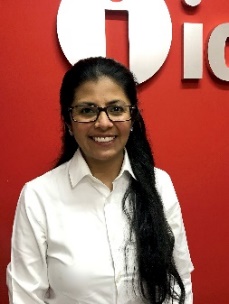 CLAVE/NIVEL 
DE PUESTOJD1Jefe del departamento de Comunicación Social y Difusión de marzo del 2021 a la fechaComunicación Social • SIDUM • 1 de noviembre 2019 – 15 de marzo 2020Comunicación Social • IMCS • Febrero 2017 – Noviembre 2019Coeditor y columnista•  Zócalo • Julio 2015 - Febrero 2017                                         •Septiembre 2010 –Mayo 2011                              Coeditor • Vanguardia • Agosto 2012 – Julio 2015 |                                         • Mayo 2012  –  Septiembre 2011                                          •Noviembre 2009 - Junio 2010                                          •Marzo 1997 – Junio 2000       Coeditor • MURAL Grupo Reforma • Septiembre 2011 – mayo 2011Coeditor • PALABRA Grupo Reforma • Julio 2000-Diciembre 2008Licenciada en Ciencias de la Comunicación • Diciembre 1996 • Facultad de Ciencias de la Comunicación de la 
UAdeC.Especialidad en Periodismo • 2019 • Facultad de Ciencias de la Comunicación de la UAdeC. Proceso de titulaciónTaller de crítica cinematográfica  • Abril 2021  •Con Rafael Aviña, Jorge Ayala Blanco, Fernanda Solórzano y Jean Christophe Berjón